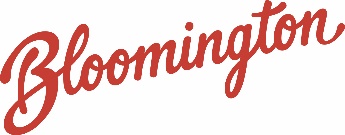 2020 Special Event Grant ApplicationSince 2008 Visit Bloomington has distributed more than $370,000 to 50+ organizations through its special event grant program.  The mission of the program is to assist events in creating positive economic impact, growth, and publicity of Monroe County as a tourism destination by providing funding for event marketing.Visit Bloomington will accept completed applications for its 2020 grant cycle Monday, April 1, 2019 until 5:00 pm Monday, July 1, 2019.   Approximately $50,000 in funding is available and only applications received before 5:00 pm on Monday, July 1, 2019 will be eligible for consideration.  Late applications will not be accepted.  Please read the grant guidelines document before beginning your application.Applications must be emailed in either Microsoft Word or Adobe PDF format to Erin White: erin@visitbloomington.com. General Information Name of event: Organization name: Organization address: Organization or event website: Project manager: Project manager email: Project manager phone: Location(s) of event: Description of event: 	Grant request amount: Event type:Emerging:  Event has been in existence for 5 or less yearsEstablished:  Event has been in existence for 6 or more yearsEmerging  		Established Prior Grant Awards from Visit BloomingtonMaximum three points; three points for events that have never won a grant, two points for events that have won a grant 1-3 times, one point for events that have won a grant 4-6 times, no points for events that have won more than 6 times.Not for Profit Organization Maximum one point.Yes  No Event InformationEvent DatesMaximum three points; evaluated on when event occurs during the calendar week and/or during non-peak times of the year.Estimated Attendance Maximum five points; five points: over 5,000 attendees, four points: 3,000-5,000 attendees, three points: 1,500-3,000 attendees, two points: 500-1,500 attendees, one point: up to 500 attendees.Target Audience and Markets (Demographic and geographic markets with supporting data or info on how applicants chose these markets)  Maximum five points; evaluated on viability and supporting data provided. (100 words maximum.)MARKETING InformationMarketing Budget(Total event marketing budget, not including Visit Bloomington grant request) Advertising Plan (List grant funded advertising requests, including outlet, advertising dates, ad size(s), ad frequency, and costs) Maximum ten points; evaluated on how these outlets connect with target audience, the reach of the outlets, and the potential to attract overnight visitors. (500 words maximum. Do not include photos.)Marketing Services(List website development, graphic design, and/or photography/videography requests, not to exceed 30% of total grant request.)  Not a scored component. If applicant is not requesting grant funds for these purposes, leave blank.Other Grant Funded Requests (Facility rental and/or artist/performer fees, not to exceed 30% of total grant request. Eligible for emerging events only.) Not a scored component. If applicant is not requesting grant funds for these purposes, leave blank.Partnerships(Hotel, restaurant, event, or attraction that help create a well-rounded experience for visitors)Maximum three points; evaluated on established partnership(s) that will assist in creating a full, multi-day experience for attendees. Visit Bloomington reserves the right to contact partners for verification.